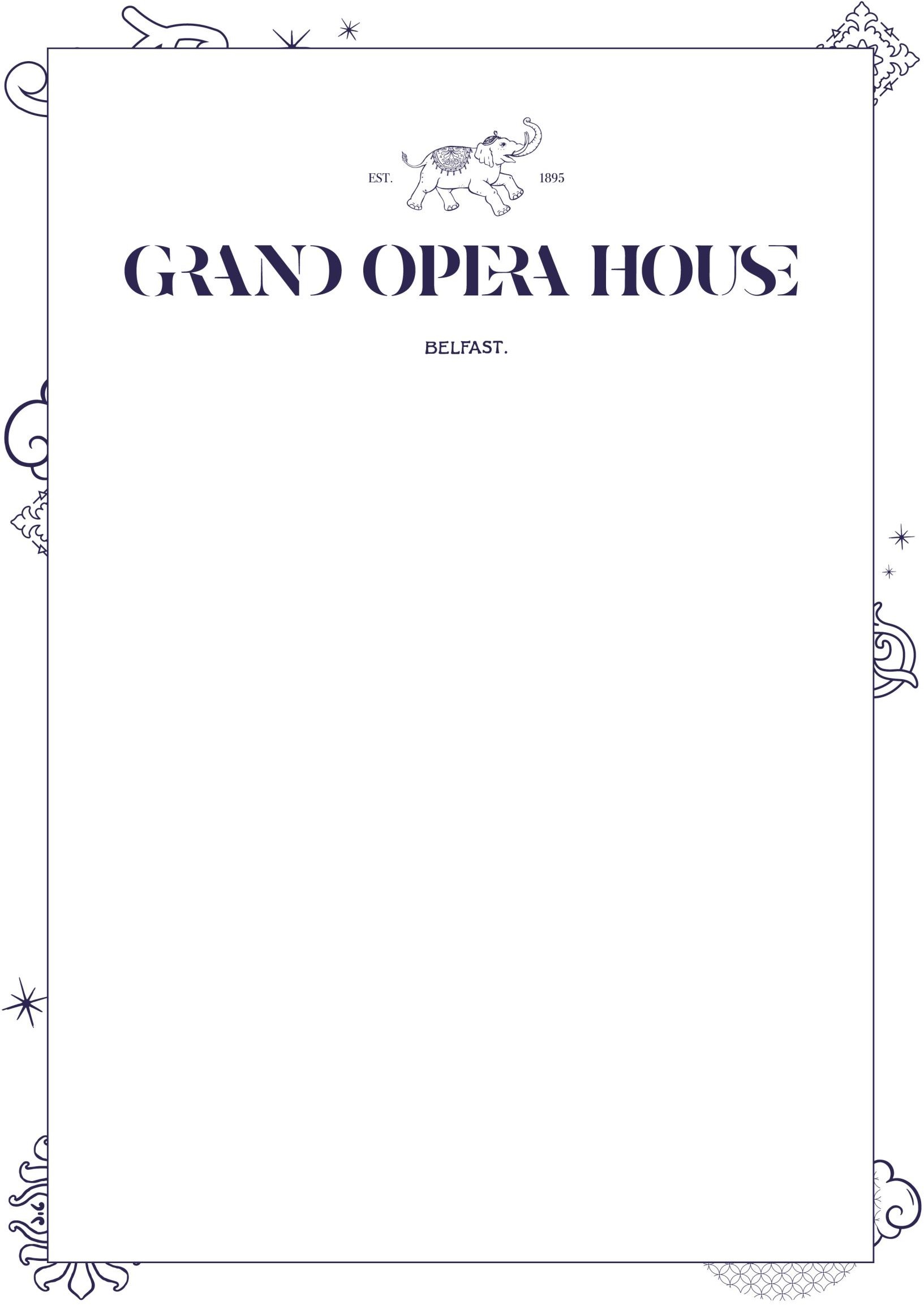 Accessible PerformancesCaptioned Performances	SIX The Musical			Thursday 18 August 2022		8.00pmJoseph and theAmazing Technicolor		Thursday 6 October 2022		7.30pmDreamcoat 	Mamma Mia!			Monday 14 November 2022		7.30pm	Cinderella				Wednesday 21 December 2022	7.00pmSister Act				Thursday 19 January 2023		7:30pm						The Commitments			Thursday 23 February 2023		7:30pmThe Ocean at theEnd of the Lane			Friday 24 March 2023			7:30pmAudio Described PerformancesBat Out of Hell			Saturday 27 August 2022		2.30pmJoseph and theAmazing Technicolor		Thursday 6 October 2022		7:30pmDreamcoatThe Little Mermaid*		Saturday 15 October 2022		2.30pm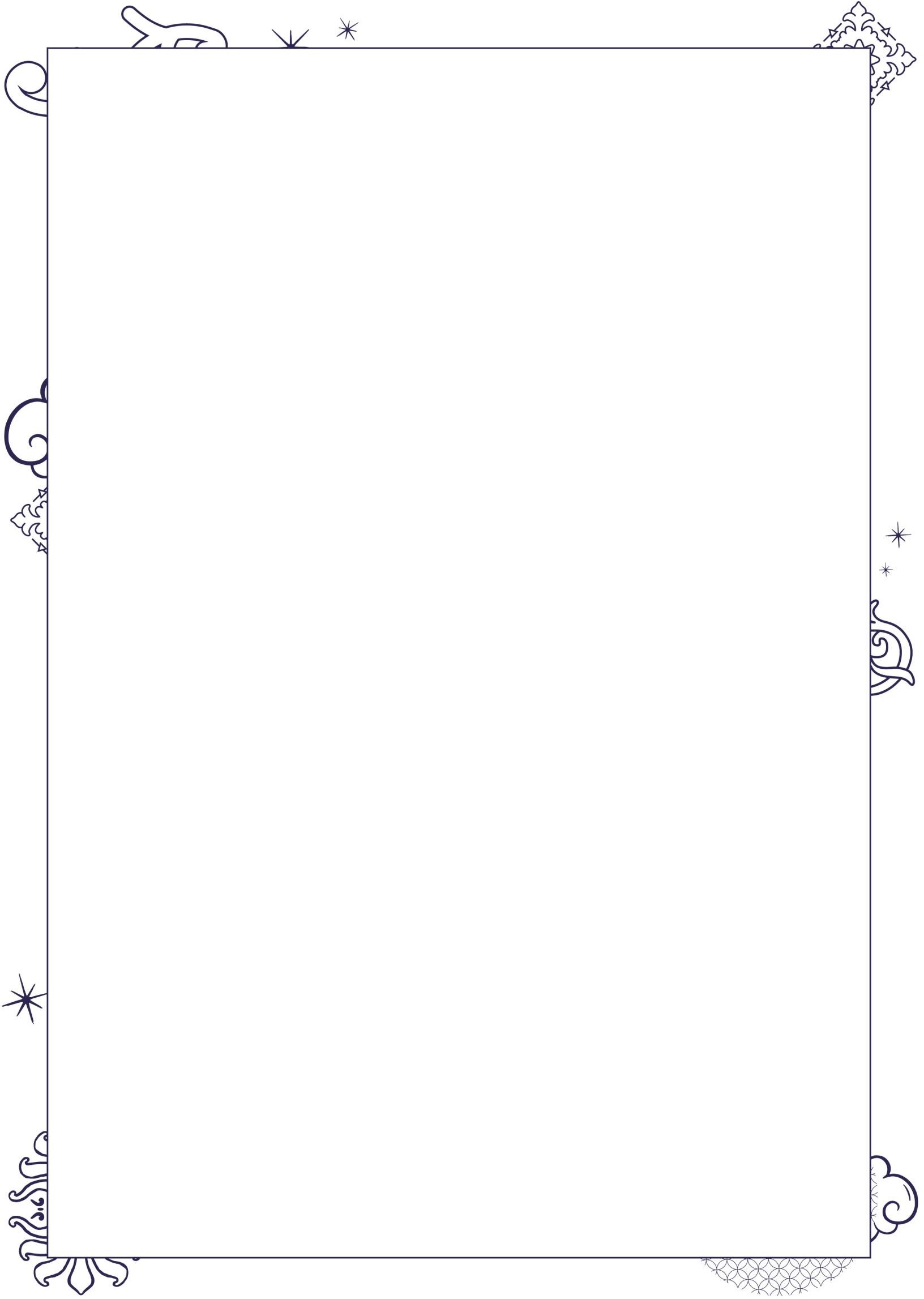 					*Touch Tour Insight Event			12.45pmMamma Mia!			Monday 21 November 2022		7.30pm           Cinderella				Saturday 17 December 2022		1.30pmSister Act				Tuesday 24 January 2023		7.30pmThe Ocean at the of the Lane*			Saturday 25 March 2023			2.30pm * Touch Tour at 12.30pm		Signed Performances	Bat out of Hell			Thursday 25 August 2022		7.30pm	Mamma Mia!			Wednesday 16 November 2022	7.30pm	Cinderella				Friday 16 December 2022		7.00pmThe Hunchback ofNotre Dame 			Saturday 11 March 2023			2.30pmThe Ocean at theEnd of the Lane			Thursday 23 March 2023			7.30pm Relaxed PerformancesCinderella	Thursday 5 January 2023	6.00pmTickets can be booked through Box Office on 028 9024 1919.To find out more about our Access for All scheme please speak to one of our Box Office Assistants or visit goh.co.uk/your-visit/accessibility/.